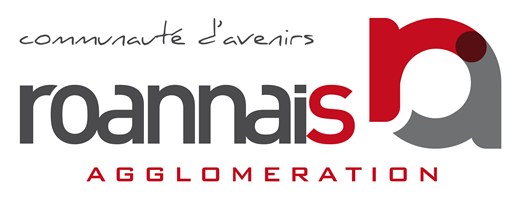 CONSEIL COMMUNAUTAIRESéance publique du jeudi 25 mars 2021à 18 h 00Chorum Alain Gilles - rue des Vernes à ROANNE_____ORDRE DU JOURApprobation du procès-verbal du conseil communautaire du 16 décembre 2020.ASSEMBLEES1. Exercice des pouvoirs délégués au Président et au bureau – Compte-rendu.EAU ET ASSAINISSEMENT2. Accords-cadres multi attributaires de travaux de renouvellement et extension des réseaux - Groupement de commandes entre Roannaise de l’Eau – coordonnateur et Roannais Agglomération - Lot n°1 Travaux de renouvellement et extension des réseaux de forte technicité - Lot n° 2 Travaux de renouvellement et extension des réseaux de faible technicité – Accords-cadres avec les sociétés EUROVIA DALA AGENCE LMTP, SADE, POTAIN, CHAVANY TP, COLAS France – TPCF (Lot n°1 et n°2). 3. Accords-cadres de prestations d’entretien des espaces verts - Groupement de commandes entre Roannaise de l’Eau – coordonnateur et Roannais Agglomération - Lot n°1 Captage d’eau potable et faucardage des roseaux sur tout le territoire - Lot n° 2 Rive gauche de la Loire partie Nord au sud de Renaison - Lot n°3 Rive gauche de la Loire partie Sud - Lot 4 Rive droite de la Loire - Accords-cadres avec les sociétés TB ESPACES VERTS (lot n°1), CHARTIER (lot n°2 et n°3) et TERIDEAL-TARVEL (lot n°4) ESPACES NATURELS4. Maison de la gravière aux oiseaux - Subvention à la FDCL (Fédération départementale des chasseurs de la Loire) et la FDAAPPMA42 (Fédération départementale des associations agréées pour la pêche et la protection du milieu aquatique de la Loire) - Conventions annuelles d’objectifs 2021TRANSPORT - MOBILITE5. Délégation de service public (DSP) des transports urbains de l’agglomération roannaise - Avenant n°11 au contrat avec la société TRANSDEV ROANNE6. Assistance à maitrise d’ouvrage pour la définition des besoins, l’adaptation des installations et la mise en place du service en vue de l’électrification des bus et l’aménagement du dépôt des bus, 76 rue de Mâtel à Roanne - Marché avec le groupement TRANSAMO (mandataire) / SAMOP SASU / MANTOUT ARCHITECTURE 7. Exploitation du service public de transports urbains de l’agglomération roannaise : attribution du contrat de concession sous forme de délégation de service public de type 
« affermage » à la société TRANSDEV ROANNETRANSITION ENERGETIQUE8. Convention cadre avec le SIEL – Adhésion au service d’assistance à la gestion énergétique (SAGE) 9. Agence locale de l’énergie et du climat (ALEC42) - SUBVENTION 2021DEVELOPPEMENT ECONOMIQUE10. Aide économique- Soutien aux entreprises dans le cadre de la crise COVID - Remise gracieuse de la redevance fixe due par la Société Anonyme à Objet Sportif Chorale Roanne Basket par abréviation SAOS CHORALE correspondant aux 6 derniers mois impactés par la baisse de fréquentation du public TOURISME11. Office de tourisme de Roannais Agglomération - Subvention au titre de l’année 202112. Association Roannais Tourisme – Avenant n°6 à la convention de partenariat avec « Roannais Tourisme » et attribution de la subvention de fonctionnement pour l’année 2021.13. Tarifs à compter du 1er avril 2021.PETITE ENFANCE14. ASSOCIATIONS GESTIONNAIRES DE STRUCTURES D’ACCUEIL PETITE ENFANCE - Centre social Moulin à Vent, Centre social Condorcet, Centre social de Riorges, Centre social détente et loisirs le Coteau - Conventions d’objectifs et de financement 2021-2024ACTION CULTURELLE15. Boutique de la Cure - Tarifs à compter du 1er avril 2021RESSOURCES HUMAINES16. Modification du tableau des effectifs et modalités de recrutement des contractuels, des apprentis et des vacatairesMUTUALISATION17. Tarifs à compter du 1er avril 2021 - Prestations de services pour l’instruction de la partie accessibilité des autorisations de travaux portant sur un établissement recevant du public au bénéfice des communes membres de Roannais Agglomération